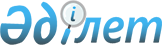 Солтүстік Қазақстан облысы Мамлют ауданы мәслихатының 2021 жылғы 5 қаңтардағы № 82/7 "Солтүстік Қазақстан облысы Мамлют ауданы Қызыләскер ауылдық округінің 2021-2023 жылдарға арналған бюджетін бекіту туралы" шешіміне өзгерістер енгізу туралыСолтүстік Қазақстан облысы Мамлют ауданы мәслихатының 2021 жылғы 6 мамырдағы № 5/9 шешімі. Солтүстік Қазақстан облысының Әділет департаментінде 2021 жылғы 11 мамырда № 7408 болып тіркелді
      Қазақстан Республикасының Бюджеттік кодексiнің 106 және 109-1-баптарына, Қазақстан Республикасының "Қазақстан Республикасындағы жергілікті мемлекеттік басқару және өзін-өзі басқару туралы" Заңының 6-бабы 2-7-тармағына сәйкес Солтүстік Қазақстан облысы Мамлют ауданының мәслихаты ШЕШІМ ҚАБЫЛДАДЫ:
      1. Солтүстік Қазақстан облысы Мамлют ауданы мәслихатының "Солтүстік Қазақстан облысы Мамлют ауданы Қызыләскер ауылдық округінің 2021-2023 жылдарға арналған бюджетін бекіту туралы" 2021 жылғы 5 қаңтардағы № 82/7 шешіміне (Нормативтік құқықтық актілерді мемлекеттік тіркеу тізілімінде № 6892 болып тіркелді) келесі өзгерістер енгізілсін:
      1-тармақ жаңа редакцияда баяндалсын:
      "1. Солтүстік Қазақстан облысы Мамлют ауданы Қызыләскер ауылдық округінің 2021-2023 жылдарға арналған бюджеті осы шешімге тиісінше 1, 2 және 3-қосымшаларға сәйкес, соның ішінде 2021 жылға келесі көлемдерде бекітілсін:
      1) кірістер – 32229 мың теңге:
      салықтық түсімдер – 1609 мың теңге;
      салықтық емес түсімдер – 0 мың теңге;
      негізгі капиталды сатудан түсетін түсімдер – 0 мың теңге;
      трансферттер түсімі – 30620 мың теңге;
      2) шығындар – 32525,6 мың теңге;
      3) таза бюджеттік кредиттеу – 0 мың теңге:
      бюджеттік кредиттер – 0 мың теңге;
      бюджеттік кредиттерді өтеу – 0 мың теңге;
      4) қаржы активтерімен операциялар бойынша сальдо – 0 мың теңге:
      қаржы активтерін сатып алу – 0 мың теңге;
      мемлекеттің қаржы активтерін сатудан түсетін түсімдер – 0 мың теңге;
      5) бюджет тапшылығы (профициті) – 296,6 мың теңге;
      6) бюджет тапшылығын қаржыландыру (профицитін пайдалану) – 0 мың теңге;
      қарыздар түсімі – 0 мың теңге;
      қарыздарды өтеу – 0 мың теңге;
      бюджет қаражатының пайдаланылатын қалдықтары – 0 мың теңге.".
      Көрсетілген шешімнің 1-қосымшасы осы шешімнің қосымшасына сәйкес жаңа редакцияда баяндалсын. 
      2. Осы шешім 2021 жылғы 1 қаңтардан бастап қолданысқа енгізіледi. 2021 жылға арналған Солтүстік Қазақстан облысы Мамлют ауданы Қызыләскер ауылдық округінің бюджеті
					© 2012. Қазақстан Республикасы Әділет министрлігінің «Қазақстан Республикасының Заңнама және құқықтық ақпарат институты» ШЖҚ РМК
				
      Солтүстік Қазақстан облысы
Мамлют ауданы мәслихаты
сессиясының төрағасы

А. Сагитова

      Солтүстік Қазақстан облысы
Мамлют ауданы мәслихатының хатшысы

Р. Нурмуканова
Солтүстік Қазақстан облысыМамлют ауданы мәслихатының2021 жылғы 6 мамырдағы№ 5/9 шешімінеқосымшаСолтүстік Қазақстан облысы Мамлют ауданы мәслихатының2021 жылғы 5 қаңтардағы № 82/7 шешіміне1 -қосымша
Санаты
Санаты
Санаты
Атауы
Сомасы, 

мың теңге
Сыныбы
Сыныбы
Атауы
Сомасы, 

мың теңге
Кіші сыныбы
Атауы
Сомасы, 

мың теңге
1
2
3
4
5
1) Кірістер
32229
1
Салықтық түсімдер
1609
01
Табыс салығы
86
2
Жеке табыс салығы
86
04
Меншiкке салынатын салықтар
1523
1
Мүлiкке салынатын салықтар
6
3
Жер салығы
104
4
Көлiк құралдарына салынатын салық
1413
2
Салықтық емес түсімдер
0
3
Негізгі капиталды сатудан түсетін түсімдер
0
4
Трансферттердің түсімдері
30620
02
Мемлекеттiк басқарудың жоғары тұрған органдарынан түсетiн трансферттер
30620
3
Аудандардың (облыстық маңызы бар қаланың) бюджетінен трансферттер
30620
Функционалдық топ
Функционалдық топ
Функционалдық топ
Атауы
Сомасы,

 мың теңге
Бюджеттік бағдарламалардың әкімшісі
Бюджеттік бағдарламалардың әкімшісі
Атауы
Сомасы,

 мың теңге
Бағдарлама
Атауы
Сомасы,

 мың теңге
1
2
3
4
5
2) Шығыстар
32525,6
01
Жалпы сипаттағы мемлекеттік қызметтер 
32525,6
124
Аудандық маңызы бар қала, ауыл, кент, ауылдық округ әкімінің аппараты
15611
001
Аудандық маңызы бар қала, ауыл, кент, ауылдық округ әкімінің қызметін қамтамасыз ету жөніндегі қызметтер
15611
124
Аудандық маңызы бар қала, ауыл, кент, ауылдық округ әкімінің аппараты
3000
032
Ведомстволық бағыныстағы мемлекеттік органдар мен ұйымдардың күрделі шығыстары
3000
07
Тұрғын үй-коммуналдық шаруашылық
3448
124
Аудандық маңызы бар қала, ауыл, кент, ауылдық округ әкімінің аппараты
3448
008
Елді мекендердегі көшелерді жарықтандыру
1848
009
Елді мекендердің санитариясын қамтамасыз ету
600
014
Елді мекендерді сумен жабдықтауды ұйымдастыру
1000
08
Мәдениет, спорт, туризм және ақпараттық кеңістік
8957,6
124
Аудандық маңызы бар қала, ауыл, кент, ауылдық округ әкімінің аппараты
8957,6
006
Жергілікті деңгейде мәдени-демалыс жұмысын қолдау
8957,6
12
Көлiк және коммуникация
600
124
Аудандық маңызы бар қала, ауыл, кент, ауылдық округ әкімінің аппараты
600
013
Аудандық маңызы бар қалаларда, ауылдарда, кенттерде, ауылдық округтерде автомобиль жолдарының жұмыс істеуін қамтамасыз ету
600
13
Басқалар
909
124
Аудандық маңызы бар қала, ауыл, кент, ауылдық округ әкімінің аппараты
909
040
Өңірлерді дамытудың 2025 жылға дейінгі мемлекеттік бағдарламасы шеңберінде өңірлерді экономикалық дамытуға жәрдемдесу бойынша шараларды іске асыруға ауылдық елді мекендерді жайластыруды шешуге арналған іс-шараларды іске асыру
909
3) Таза бюджеттік кредиттеу
0
Бюджеттік кредиттер
0
5
Бюджеттік кредиттерді өтеу
0
4) Қаржы активтерімен операциялар бойынша сальдо
0
Қаржы активтерін сатып алу
0
 6
Мемлекеттің қаржы активтерін сатудан түсетін түсімдер 
0
5) Бюджет тапшылығы (профициті)
-0,4
6) Бюджет тапшылығын қаржыландыру (профицитін пайдалану)
0,4
7
Қарыздар түсімдері
0
16
Қарыздарды өтеу
0
Санаты
Санаты
Санаты
Атауы
Сомасы, 

мың теңге
Сыныбы
Сыныбы
Атауы
Сомасы, 

мың теңге
Кіші сыныбы
Атауы
Сомасы, 

мың теңге
8 
Бюджет қаражатының пайдаланылатын қалдықтары 
296,6
01
Бюджет қаражаты қалдықтары
296,6
1
Бюджет қаражатының бос қалдықтары
296,6